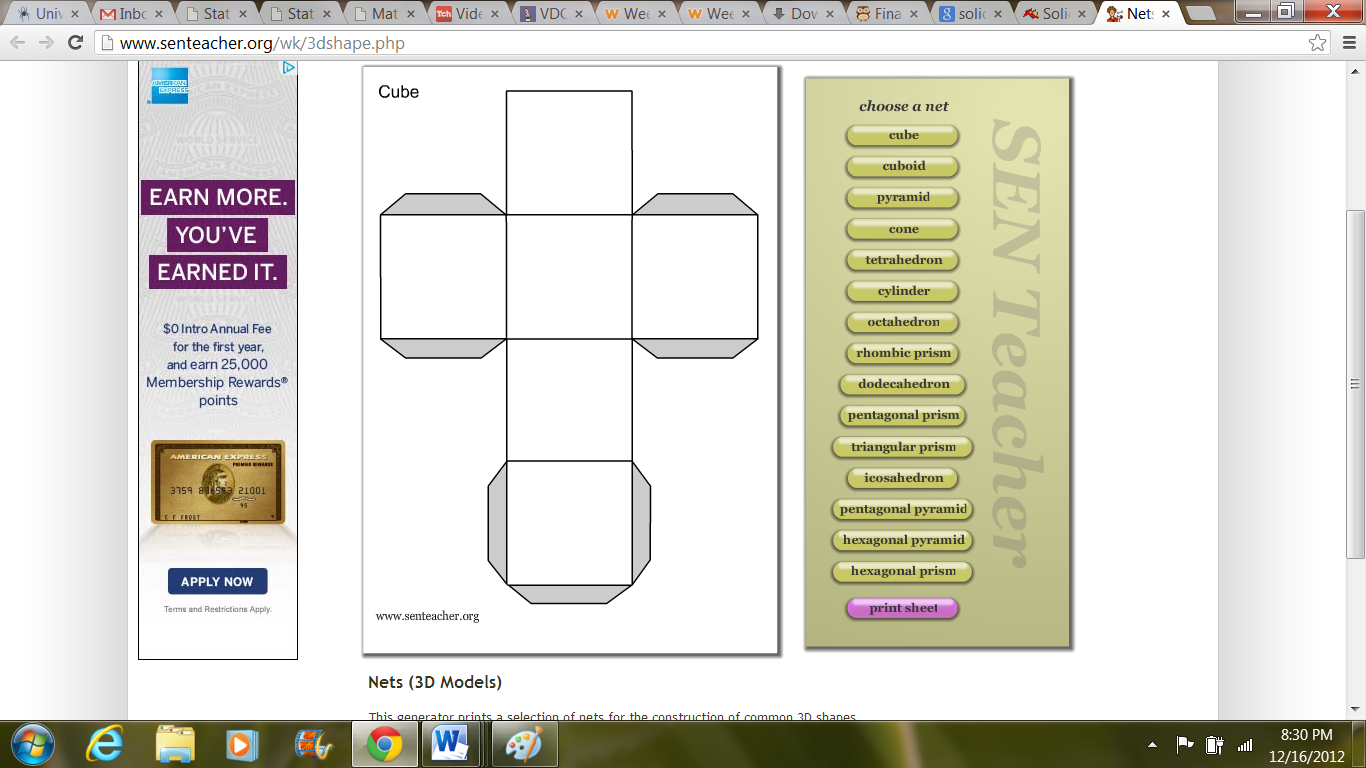 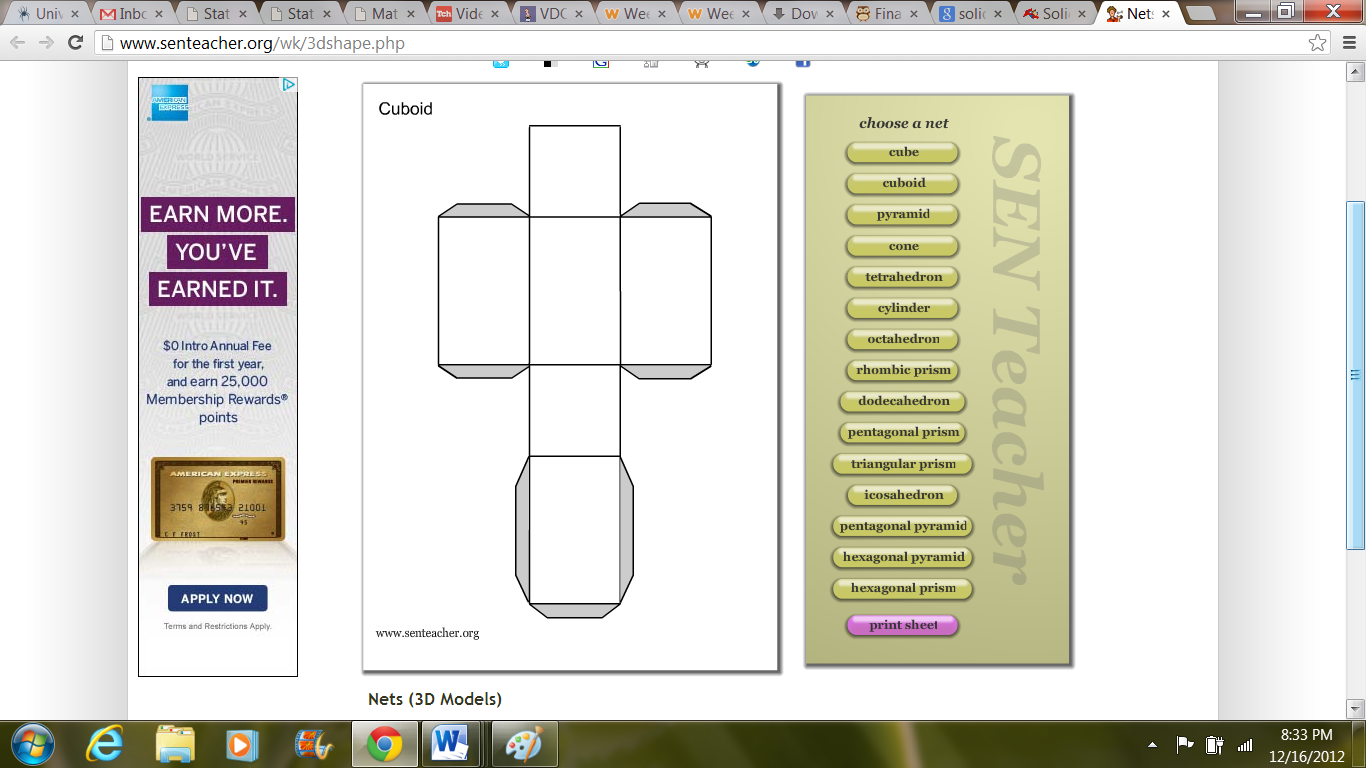 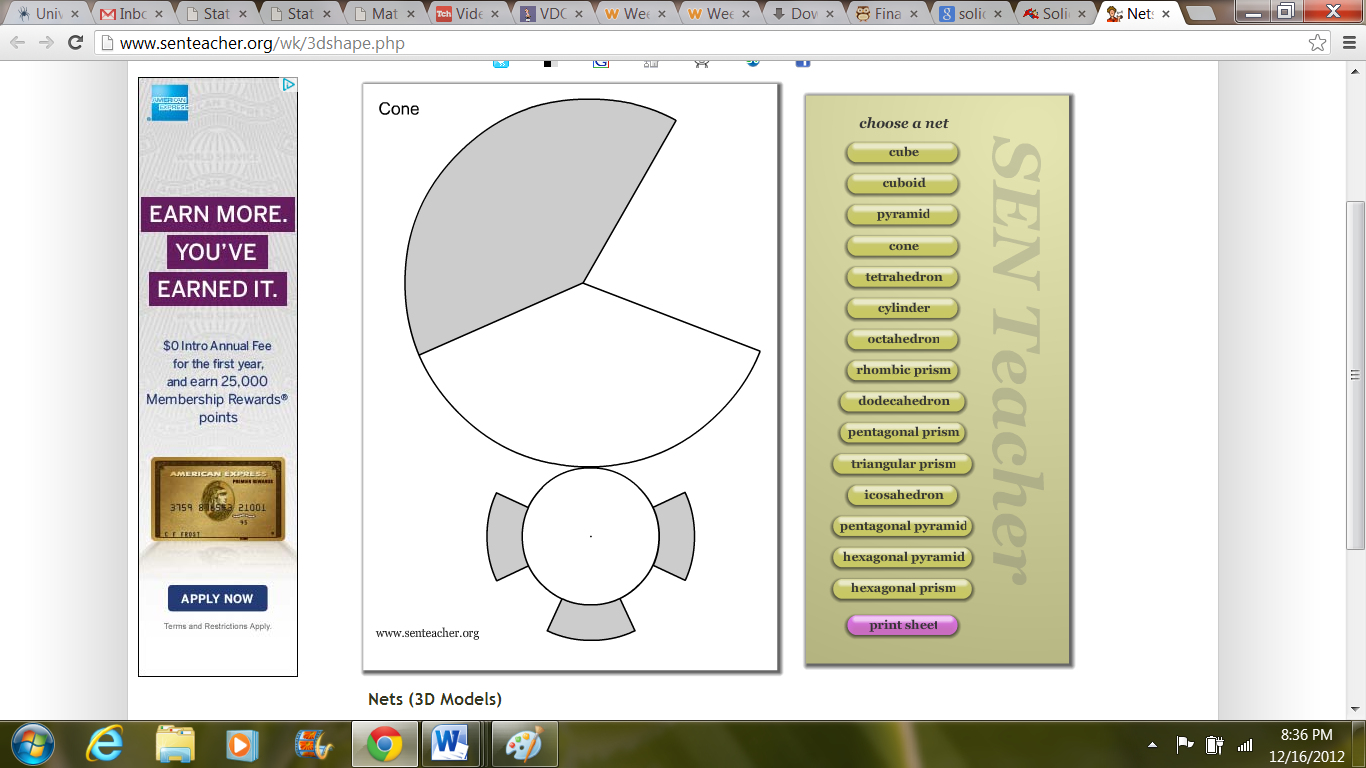 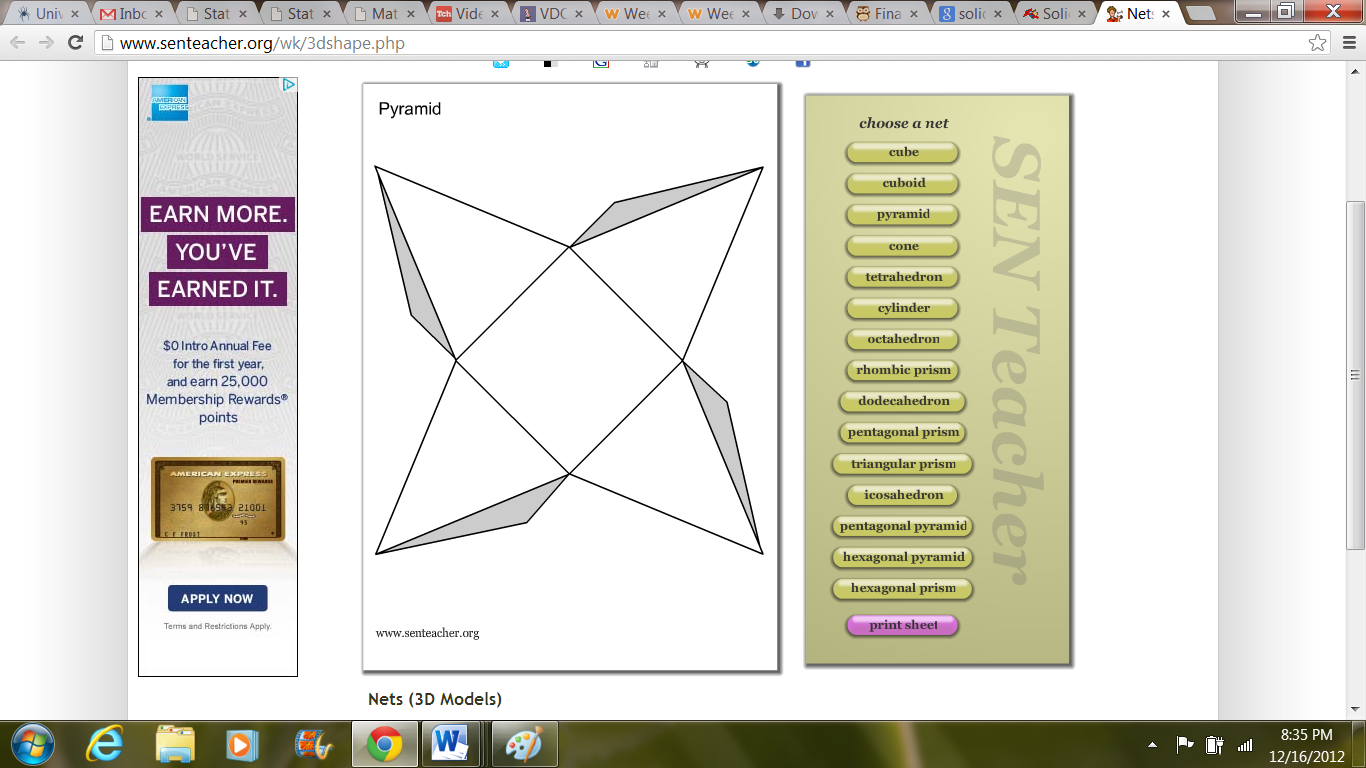 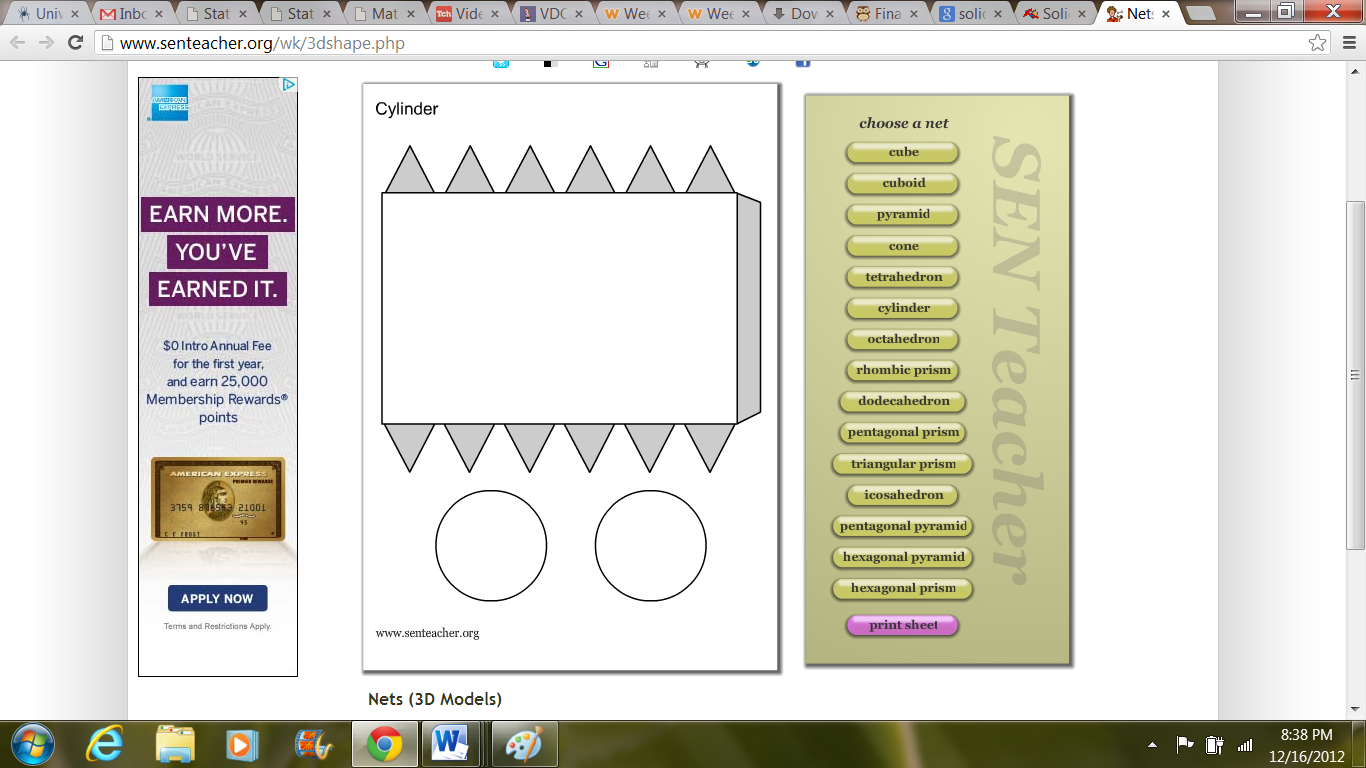 Directions:  Cut out the figures around the outside of each shape.  Fold the cut-outs along the lines so that only the white portions show.   Fold the gray tabs underneath with glue to hold the formed shapes together.